America’s Secret DestinyWhat the History Books Never Told You***This article is an edited version of the article by the same name from January 2009, posted under the Mikvah of the Great Adventure, April 28, 2018.      Recent foundation-teaching for this article: Podcast XXXXV: “Prophetic Voices of Judgment of America,”  Podcast XXXXVI: “Isaiah 13, 47, and Revelation 18…,” Podcast XXXXVII: “Jeremiah 50…”, and Podcast XXXXIII: “Jeremiah 51…,” under “Audio Teachings” on comeenterthemikvah.com,  and/or the written article “America’s 70 Years,” and “Thirty Clues and More Identifying America in Prophetic Scripture/Mikvah of Preparation.      “If the root is defiled, the tree is defiled, and the fruit is defiled, and everyone who eats of its fruit is defiled.” That quote came from the mouth of Yahuwah Elohim to me a few years ago, in response to my crying out to Him about wickedness I was seeing and experiencing. He was clarifying that what I felt in my spirit regarding roots and defilement was correct.      The defiled root of the nation of Amaruka/”land of the plumed serpent,” America, was planted and groomed, and made to grow, long before 1776, and its fruit is now being exposed for the poison that it contains.  [The Alberino Analysis - Land of the Plumed Serpent, Part 1: https://www.youtube.com/watch?v=dnJA3jtqOVk     "`Amaruca’ is literally translated 'Land of the Plumed Serpent.’ ”     Steve Quayle prophesied a few years back that Elohim’s judgment on America would not be executed until the sins of the leaders are first exposed. In the last year or so, it is amazing how what was hidden for so long, whether it be sexual offenses, corruption in government, or other corruptions on large scales, has surfaced all of a sudden. But, this is what Messiah prophesied in a passage of Scripture about judgment before His return.     Mark 4:22: “For whatever is hidden shall be revealed, and whatever has been kept secret shall come to light.” This is not only true of exposing wickedness and evil, but also of exposing secrets of Yahuwah that He has kept back until our day, when He must share them with His servants, as per Amos 3:7. (Daniel 2:22-23, 12:3-4 and Luke 8:17-18) Knowledge has increased beyond belief, both of technology and wickedness brought back in the late 1800s by pre-flood Watchers and Nephilim, and knowledge of the secrets of Yahuwah.         In this article, I want to take you back hundreds of years to expose the deceptions that were put in place before America’s inception in order to bring America into its “destiny” as the “New Atlantis” of a New Age, to bring in the Golden pre-Flood Age of the “gods.”          America’s true history has been concealed from its people, re-written to program its people into a mind-set of pride and pseudo comfort and ease. In many of my articles I’ve written about mind programming. For foundation articles read, “Mind Control, Hidden Manipulation, and the World Brain,” and “Quiet Wars and Silent Weapons”/Mikvah of the Great Adventure.      Various methods of mind-control were brought into America in 1945 by the Nazis (Germany’s National Socialists), whom America put into high positions following the end of WWII. The CIA used some of these methods immediately – like their UK Ultra project.  Some came directly from Nazi Josef Mengele, like Monarch Mind Control. Nazis continued the experiments they conducted in Germany using Jews in concentration camps, by using the American people.From post World War II days, America was turned into a great laboratory for experimentation in psychological, emotional, and physical experiments, using its citizens as the guinea pigs.        As most of you know, it all began with the descent of 200 chief “Watchers,” fallen angels, on Mount Hermon, who mated with human women and produced hybrid offspring, most of which were giants, i.e. Nephilim, Rephaim. (Genesis 6:2-4, and the extra-biblical books of Enoch I, Jasher, Jubilees) The hybrid offspring of the Nephilim, and Rephaim, began mixing the DNA of humans with that of animals, birds, insects, fish, and plants.       The goal of the fallen ones was to remove Yahuwah’s image from the earth and replace humans with those in their image and likeness. Today’s transhumanist movement/transgenic movement is dedicated to their goal.        The goal of Lucifer became the vision of world conquerors from Nimrod to present, the dream of a world empire ruled by them – a world without Yahuwah, without His Torah, without recognition of sin, and thus without any need for a Savior.       January 20, 2009, I was reading Manly P. Hall’s Book The Secret Destiny of America, written in 1944.  Manly P. Hall was a master Illuminist, former head of the Scottish Rite Freemasons, and a leading philosophical occult guru. In this book, and others he has written, Hall exposes secret plans from hundreds, even thousands, of years ago, that are being fulfilled now in America. And, today, we see that everything that he writes about, and all that has been planned, is on course and happening.      To get the details in three fine DVDs, I highly recommend Chris Pinto’s (Adullam Films) trilogy explaining this secret destiny of America and exposing its roots in Europe. The names of the three DVDs are “The New Atlantis,” “Riddles in Stone,” and “The Eye of the Phoenix.” You can get used copies reasonably from Amazon.       I’ve taught on, and written about, America in end-time prophecy since 1993. In 1993, was reading Jeremiah 50 and 51 in our house in Texas. Abba broke in and said: “This is America.” I began taking notes to see how it fit America. It was easy to see. I later wrote down 100 sins that America is infamous for. I began teaching on America in prophecy, and have continued t do so to this day. Have done extensive intercession over strategic places along America’s borders, rivers, and passage ways to the Gulf, beginning around 2005-2006, clear to Anchorage, Alaska. I always had at least one to two other intercessors with me. We’d stand on the shores or river fronts, and proclaimed the Word, declaring the opening of the seas for His people to flee out. I had so much confirmation that Abba sent my way, that I knew it was what He wanted me to do at that time. There will be a fleeing, but few will escape. Jewish ship owners in the Houston, Texas shipping channel have known there would be a fleeing of Jews out of America and began preparing as far back as the 1970s, the same with many in Nome, Alaska, preparing for Jews to flee across the Bering Strait from Russia. This is not something small, this is akin to the fleeing of Jews out of Germany and Russia, though much more intense.        There are a number of verses in Scripture telling us to flee from end-time Babylon. First of all, we must flee from the spirit of Babylon and the system of Babylon!      In Acts 8, the new believers fled the persecution in Judea, and went into Samaria where great revival broke out. They took the message of Yahushua with them. But, to flee for fear of man is not according to the will of Yahuwah. Fearing man, fearing harm, fearing loss of material possessions, always leads to disaster of some type. Abba cannot help us if we act in fear. We are to fear Elohim and not man. To go forth in His power and might, we would see miracles of His intervention. I only give what the Scriptures say. You go to Abba about what He says, and you’ll be all right.       Years ago I wrote an article/study entitled “End-Time Babylon,” giving all the Scriptures in the Bible on this topic – so I thought. I found more since. Recently I wrote an article entitled “Thirty Clues…,” giving at least 30 clues to America as end-time Babylon. A few years back I wrote a study on the book of Nahum entitled: “The Nation of Nineveh,” showing that Nineveh also describes America. I had that confirmed by many, even Billy Graham.      Both Babylon and Nineveh were founded by Nimrod, in what is today modern Iraq. From the time of Nimrod’s “tower,” Genesis 11, the dream of world government and the religion of the worship of the gods (fallen angels and their offspring) has driven man through the centuries, with obsession, to plan to fulfill the goals of Lucifer. Today’s Globalist Elite are obsessed and/or possessed by the evil ones in their driving pursuit of the Golden pre-flood Age, as was Nimrod. America was created to bring that dream of Nimrod to its fruition.  Manly P. Hall outlines it in his book, and Chris Pinto relates it to us clearly in his DVDs.       In 1900, world knowledge was doubling every 100 years. By 2008, world knowledge was doubling every three months. In 2010 world knowledge began doubling every two months. Now, it is doubling every couple of weeks. The technology being used today to create synthetic humans, to mix the DNA of various species as they did before the flood, and create robots so life-like that sex perverts are craving robotic sex partners.  Where is all this knowledge coming from? It sure isn’t from human beings. The Nazis who came into America were open about where they got their superior knowledge back from the 1920s to present, 100-300 years ahead of anyone else on earth: From “aliens,” sky gods, those gods under the earth via séances. In the early 1900s, Nicola Tesla also said he got his advanced knowledge from “sky gods.” Yes, they returned in 1896/1897 as per Genesis 6:2-4, and were given 120 years for their final onslaught on mankind and planet earth before their final judgment!       Last night I was studying the Jewish understanding of the 70 year anniversary of Israel. I found an article by Mark Biltz in which he describes what he has come to believe, as well as others, too, regarding 1897 – the year of the first Zionist Congress – the year Israel first began to “put out leaves,” as per Matthew 24:29-34. He said the 120 years began in 1897 – and now we are ready for our final judgment as a world (2017/2018). Many believe this from simply learning how Yahuwah uses numbers to express His plans.       Daniel 12:4: Man began running to and fro when select Watchers and Nephilim were allowed by Yahuwah to surface back on this earth in 1896/1897 for their final 120 years before Yahuwah would begin His final approach for His judgment. Henry Ford created the first automobile in 1896, then the first planes were invented, then weapons of war, then WWI. What the Watchers brought to man in the late 1800s, early 1900s, was identical to what they brought to earth in the days of Enoch. Enoch I is a Messianic-centered pre-flood book. You should read it, along with Jasher and Jubilees, for they confirm pre-flood conditions that are now in our face today. Truly, as Messiah said  (Matthew 24:37), we are in the days of Noah once again, and as Luke 14:26-33 tells us, we are in the days of Lot. “Remember Lot’s wife!”     The Watchers have brought technology back to mankind for the terraforming of the earth, and the modifying of human beings--mixing human DNA with a variety of creatures, and now even with robots. This happened  before the flood, “in the days of Noah.” [Refer to: “Terraforming the Earth…”/Mikvah of Heart of Elohim]     The Mayans had technology and knowledge of mathematics and astronomy that we do not have today. Surgical instruments have been found in Central and South America among “Indian” ruins that are far advanced from what we have today.  Today mankind has the knowledge of cloning, and the ability to create bodies in test tubes, to create synthetic DNA and synthetic wombs. Until the Nazis came into America under “Operation Paperclip,” America was “backwards” in many ways, as were all the nations, in areas of space travel, human “enhancement,” mind-control, etc. Today the Pentagon in America is creating human-hybrid mixes, even robots that appear as humans, mixed with humans, and cloned beings that appear as normal humans.        Where did they get that knowledge? Many cultures say they got their superior knowledge from “aliens,” or “sky gods,” or from those under the earth. The Nazis began receiving superior knowledge in the 1920s by way of séances, even to the plans to build flying saucers. They advanced using this knowledge of “aliens” to the point of being ahead of anyone else in the world by 100 or more years. This is why America went crazy to bring in these scientists, medical experts, space experts, mind-control experts, into America, where they soon were advanced to high positions, even to the presidency, heads of corporations, and teachers in Universities. It has been proved that before the great Flood of Noah’s time, the technology and knowledge was higher than we have now.       When the U.S. Cavalry “conquered” Chief Joseph and the Nes Perce Indians, they confiscated a small engraved metal box which was in the possession of Chief Joseph, engraved with writing in a strange language. It was later discovered that the writing was cuneiform, and dated from the time of Abraham. We know that Hebrews and Phoenicians under Solomon brought their ships up the rivers of Texas, and into ports along the eastern seaboard, to gather riches for the Temple and for Solomon’s house.  Many Egyptian monuments and ruins have been found in the Grand Canyon. Stone tablets written in Paleo-Hebrew have been found in different places, like New Mexico.  So much for, “Columbus discovered America.”       As I listened to the inaugural speech of President Barack Hussein Obama on January 20th via computer videos, I took careful notes. He actually said many of the things that I read in Manly P. Hall’s book regarding the destiny of America that goes back before Christopher Columbus, even before the Spanish Conquistadors came to America, before the Mayflower, before the Pilgrims.      I read that among the first settlers to the “New World” were those who brought the philosophic seeds of what President Obama spoke of so eloquently in his inaugural address—the Platonic dream of the new Atlantis, the return to Mt. Olympus, and the New Age of Aquarius. It is fascinating that on January 20, 2009, the earth’s cycle moved into the constellation of Aquarius.      I have, along with other faithful watchmen, exposed how America has used their great power to be the greatest missionaries of the most heinous crimes against humanity that the world has ever known, literally enslaving the world’s people, especially their own citizens, in mind, emotions, and body.  Many of these present day crimes against humanity began in the very early 1600s, because the hidden destiny of America was already at work.  The Luciferic plan to rid the earth of Yahuwah and His Torah (His teachings and instructions of the Kingdom of heaven) are at the core of it all.      Read my article “Eugenics: The Planned End of Mankind” (use the “search” tab on the main page of comeenterthemikvah.com) to see that America, since the late 1800s has been the leader in fulfilling the plans of Lucifer for the destruction of the now 7.5 billion people, to bring about the “post human” race, and create a new race of people in the image of Lucifer. America is a world leader in Eugenics.      America financed the Nazi scientists in their eugenics experiments. The trans-human, post-human race is a big topic of study in major colleges throughout the world, but the eradication of the image of Yahuwah and Yahushua from the earth has been in the mind of Lucifer for thousands of years.  It began with Lucifer’s tree—the tree of the knowledge of good and evil—and his: “you shall be as gods, knowing good and evil”.  Since that day in the Garden, mankind has lusted after the goal of being a god in a Garden of Eden of his own making.     Most of you know that Alexander Hamilton was a representative of the German Rothschild family who later began the central banking system, and that Thomas Jefferson fought his plan vehemently, which plan was destined to draw the new nation into the “Eastern Establishment.”       In 1913, leading bankers of America, and a representative of the Rothschild family, Paul Warburg, got together on Jekyll Island, Georgia, and the credit/debt system, the Federal Reserve System, the Central Banking System, and the chaos system that we are now seeing in our dying economy, was set in motion.  For the details of this, read: “What Began on Jekyll Island is About to Fall.” (Use the search engine on my website main page: comeenterthemikvah.com)      What was planned so long ago to this day by alchemists, mystics, astrologers, cabalists, philosophers, worshippers of pre-flood gods,  and organizations like the Rosicrucian/Illuminists, Masons, Satanists, Luciferics, is now bringing America to the Jeremiah 50 and 51, the Isaiah 13, Isaiah 47, and Revelation 18 reality of total destruction, “in one day,” “in one hour.”     European philosophers, like Thomas Paine and Sir Frances Bacon, and men like Benjamin Franklin, were all major players in bringing the plan to America.       Following are some quotes from Manly P. Hall’s book, The Secret Destiny of America. Yahuwah must judge America in order to free His remnant.      For a PDF copy: [PDF]The-Secret-Destiny-of-America-(1944) - 911 truth Switzerlandwww.911truth.ch/pdf/Hall---The-Secret-Destiny-of-America-%281944%29.pdf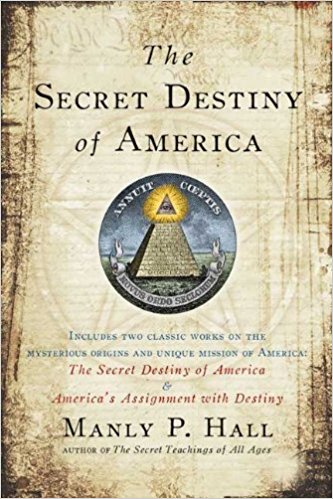 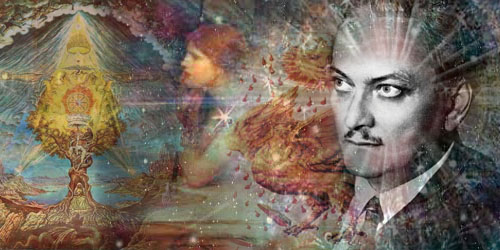 Hall’s book            This picture depicts Hall’s occult belief in “evolve and ascend” – the philosophy of the Nachash: “You shall be as gods…” (Genesis 3) Notice the serpent under the phallic-symbol “tree of the knowledge of good and evil.”      Excerpts from Manly P. Hall’s book, pages 129-134, 181: “Reasonably accurate accounts of the natural advantages and resources of the Americas were in time brought back by the explorers and adventurers who had opened the new territories of the West, and only then did the European nations give serious consideration to actual development of their newly acquired colonial empires. The French, the Dutch, and the English entered upon programs of establishing permanent settlements along the Atlantic seaboard.  The English program was under the direction of Sir Frances Bacon, and it was his genius that gave purpose to the enterprise.        Bacon quickly realized that here in the new world was the proper environment for the accomplishment of the great dream—the establishment of the philosophic empire.  It must be remembered that Bacon did not play a lone hand; he was the head of a secret society including in its membership the most brilliant intellectuals of his day.  All these men were bound together by common oath to labor in the cause of a world democracy.  Bacon’s society of unknown philosophers included men of high rank and broad influence.      Together with Bacon, they devised the colonization scheme.  Word passed about through secret channels that here in the Western Hemisphere was the promised land of the future.  Here men of right purpose could build a new way of life, free from the religious intolerance and political despotism that held Europe in its clutches.     The history books tell us that the colonists made the long, dangerous journey in small ships in order to find a place where they could worship God, each according to the dictates of his own conscious.  There is however much more to the story than our historians have dared to suggest.      Among the colonizers were some who belonged to the ORDER OF THE QUEST…Bacon’s secret society was set up in America before the middle of the 17th century.  Bacon himself had given up all hope of bringing his dream to fruition in his own country, and he concentrated his attention upon rooting it in the new world.  He made sure that the American colonists were thoroughly indoctrinated with the principles of religious tolerance, political democracy, and social equality.  Through carefully appointed representatives, the machinery of democracy was set up at least a hundred years before the period of the Revolutionary War.”     Remember when we used to “pledge allegiance to the flag” in school?  We said, “…and to the Republic for which it stands…” We were originally a “Republic” not a Democracy.  We were thirteen sovereign states, bound together in unity, separate yet united by choice, each with rights that freed the colony from having to submit to a central government.  “Honest Abe” we’ve found out was not very honest. He was in the pie with everyone else of royal lineage. All the presidents have their lineage interlocked with each other, and with the Black Royalty, the dark elite rulers of Europe.      Lincoln was the one who took us from being a Republic of sovereign states, who had the right to, or didn’t have to, go along with a centralized governmental thinking, to a group of states controlled through a central Federal government.  Even the Greeks admitted that democracy was the poorest form of government, because once the majority learned the power they had, they corrupted it.  But, all you hear now from our now Socialistic government is that we must spread democracy to the whole world—thus the forcing of Greek democracy on Afghanistan and Iraq. It has not worked!       Manly P. Hall: “Bacon’s secret society membership was not limited to England; it was most powerful in Germany, France, and in the Netherlands, and most of the leaders of European thought were involved in the vast pattern of his purpose. The mystic empire of the wise had no national boundaries and its citizenry was made up of men of good purpose in every land.  The Alchemists, Cabalists, Mystics, and Rosicrucian were the incisive instruments of Bacon’s plan.  Representatives of these groups migrated to the colonies at an early date and set up their organization in suitable places.”       We know also that key Jesuits of the Vatican infiltrated the colonies under the guise of being Protestants. Thus the influence of the Roman Church, a secret society all its own, was in league with other secret societies from the beginning. It is joked that Georgetown (Jesuit University) is the real capitol of the United States.  The Vatican Jesuits are indeed leading Illuminists, and many today are atheists or worse, Satanists. On May 1st, 1776, a Jesuit priest, Adam Weishaupt of Bavaria, began the Illuminati Order, which infiltrated the Freemasons, and is now ruling the world.  By the time we historically became a nation July 4, 1776, the Freemasons were well established in the thirteen colonies, and Lucifer’s seeds planted in fertile soil. Our earliest Presidents were adamant in openly speaking about the evils of the Jesuits.         Manly P. Hall: “The early years of the 18th Century brought with them many changes in the social and political life of the American colonies.  By this time most of the Atlantic seaboard was dominated by the English…By this time most of the important secret societies of Europe were well represented in this country.  The brotherhoods met in their rooms over inns and similar public buildings, practicing their ancient rituals exactly according to the fashion in Europe and England.  These American organizations were branches under European sovereignty, with members in the two hemispheres bound together with the strongest bonds of sympathy and understanding…Quietly and industriously, America was conditioned for her destiny—leadership in a free world.     Any account of secret societies in America would have to include tribute to the man who has been called the `First American Gentleman’—Benjamin Franklin…Quietly, dignified, scholarly and gentle, Franklin foresaw a new goal for an ever-changing world…Historians have never ceased to wonder at the enormous psychological influence which Franklin exercised in colonial politics.  But, up to the present day, few indeed are those who have realized that the source of his power lay in the secret societies to which he belonged and which he was the appointed spokesman.  Franklin was not a lawmaker, but his words became law…Franklin spoke for the Order of the Quest, and most of the men who worked with him in the early days of the American Revolution were also members.  The plan was working out, the New Atlantis was coming into being, in accordance with the program laid down by Francis Bacon a hundred and fifty years earlier…The rise of American democracy was necessary to a world program.  At the appointed hour, the freedom of man was publicly declared.”      Regarding America’s “Great Seal,” and other national emblems, Hall wrote: “The combination of the Phoenix, the pyramid, and the all-seeing eye is more than change or coincidence…There is only one origin for these symbols, and that is the secret societies, which came to this country 150 years before the Revolutionary War.”      My note: From Obama’s inaugural speech: “We must prepare the nation for a new age…Our colleges will adjust to meet the demands of a new age.”     Obama spoke to his “fellow citizens” as Bush did in his last address to the nation.  Obama, like Hillary Clinton, has a communist political platform, rooted in the goals of the secret societies. He spoke to the citizens of the new state—the new change—the new government that is dedicated to finishing the goals of Lucifer for world takeover.      America, from its inception, was the appointed nation to bring forth the new age of the rule of man under his god, Lucifer/or “Mother Nature,” to bring in a utopia that assumes that man can rise to perfection as a god, to bring about the new Atlantis—the dream society of Hitler and all the other dictators and demigods. Actually, a one world government has been formed and announced, May 1999: I heard it myself on CNN Europe and from BBC Europe.  All nations today are no more than “states” within a global community.       Excerpts from Manly P. Hall’s book, pages 17-26: “America cannot refuse the leadership of the post war world…The larger problem and the great challenge is in how to set up a new order of world ethics firmly established on a foundation of democratic idealism.”  (Remember he is writing this in 1944) “…I dedicate this book to the proposition that American Democracy is part of a Universal Plan.”       “Years of research among the records of olden peoples available in libraries, museums, and shrines of ancient cultures, has convinced me that there exists in the world today, and has for thousands of years, a body of enlightened humans, united in what might be termed an `Order of the Quest.’  It is composed of those whose intellectual and spiritual perceptions have revealed that our civilization has a Secret Destiny—secret, I say, because this high purpose is not realized by the many; the great masses of people still live along without any knowledge whatsoever that they are a part of a Universal Motion in time and space”…      “In Egypt, Greece, India, and China, the State Mysteries came into existence.  Orders of initiated priest-philosophers were formed as a sovereign body to instruct, advise, and direct the rulers of the States.     Thousands of years ago, in Egypt, these mystical orders were aware of the existence of the western hemisphere and the great continent, which we call America.  The bold resolution was made that this western continent should become the site of the philosophic empire…certainly this decision was reached prior to the time of Plato, for a thinly veiled statement of this resolution is the substance of his treatise on the Atlantic Islands…One of the most ancient of man’s constructive ideals is the dream of a universal democracy and a cooperation of all nations in a commonwealth of states.     And so it is from the remote past, from the deep shadows of the medieval world as well as from the early struggles of more modern times, that the power of American democracy has come…Not only must we preserve that which we have gained through the ages of striving, we must also perfect the plan of the ages, setting up here the machinery for a world brotherhood of nations and races.” (Refer to President Obama’s inauguration speech for the same language)       My note: Does this sound familiar?  It should, for Lucifer is a counterfeiter.  He has taken Yahuwah’s plan for a set-apart people to rule and reign with Him in eternity under the rule of His Torah, and turned it around to create a group of “wise men-gods” who will rule the world under his leadership—to promote the coming of his “anti-messiah”—his son in the flesh—who will rule the world for him from the Temple Mount.  Today, there is a group in Europe, the Vatican, and the U.S., who form a small “team”—a small council—called “The Wise Men.”  They are trillionaires, the ultra intellectuals, the ultra Luciferics who run the think tanks for “eugenics” and other projects, to create the world as they want it. Behind them are the returned “Watchers.”       Yahuwah works with His small group of “wise men.”  Daniel 2:20-22: “Blessed be the Name of Elohim forever and ever, for wisdom and might are His…He gives wisdom to the wise, and knowledge to them of understanding.  He reveals the deep and secret things.  He knows what is in the darkness, and light dwells with Him.”       Yahuwah works with those who fear Him and know Him, and who are in league with Him in His goals. These are those who have abandoned their own will to submit to His.  The wise men of Yahuwah, and the “wise men” of Lucifer are about to be pitted against each other in the final battle.  In a real sense, the “few” are Yahuwah’s secret society, working in quiet with Him to fulfill His goals.  We praise Yahuwah for letting us know who wins!    Excerpts from Manly P. Hall, pages 38-39, 43-45, 50-59, 69-70: “There is no doubt that the existence of a great continent in the Western Hemisphere was known to the ancient Greeks. (Speaking of Atlantis) And also to the Egyptians and the Chinese…One of the Ptolemy of Egypt built a ship large enough to have an orchard of fruit trees on the deck, together with swimming pools, and fountains stocked with live fish…Greek mythology perpetuates the knowledge of a blessed land beyond the Western Boundaries of the Ocean…the ancients believed the earth to be surrounded by the sphere of the constellations, and they assigned to each country the star groups, which were above that nation particular area of land. In the arrangement preserved in the writings of Aratus of Soli, the constellation of the eagle spread its wings across the North American continent; the serpent winds its coil over Mexico and Central America, and the dragon floats in the sky above Japan and China…Just about everyone knows that the constellation of the Great Bear is in the sky over Russia…”     “Those in search of the Promised Land turned to the West. Here was a virgin continent …for the great human experiment of the democratic commonwealth…In this realization we mark the beginning of world democracy…there is a second birth, which is not an accident, it is the consequence of a proper intent. By this second birth man is born by enlightened intelligence out of race into an international nation and an international race.  It is this larger and coming race that someday will inherit the earth. But, unless a man is born by enlightenment he cannot be a part of the philosophic empire.”     My note: Did you notice the three references to Scripture in that last statement?  Lucifer is a counterfeiter. He cannot create. He can only take what originates with Yahuwah and pervert it. Indeed Americans have considered their country to be the promised land…but herein is the lie—there is only one “Promised Land”—and that is Israel. There is only one way to new birth—and that is by faith in Messiah Yahushua.  There is only one nation and one race that carries His set-apart people—the people of Abraham, Isaac and Jacob. There is only one people who will inherit the earth—the righteous of Yahuwah.        But, notice that the core of President Obama’s speech was about an international race, an international religion, and an international world?     Manly P. Hall: “Plato in…the Critias first describes the blessed state of the Atlantian people under the benevolent rulership of ten kings who bound together in a league.  These kings were monarchs over seven islands and three continents.”     My note: Speaking of the “last days”, both the Prophet Daniel and the Apostle John speak of a beast rising, having seven heads and ten horns?  These seven heads are the seven great foreign empires that have (are now) ruled over Yahuwah’s land and people. In our day they all have united to form one “beast” system.  The ten horns are the ten economic regions of the earth, and the ten sovereigns over them, who will unite as one with the beast to destroy the religious whore religious system. (Revelation 17) These great empires are now together, working as one unit, through the Vatican, under Lucifer and his “wise men,” to bring the world ruler, the anti-messiah, the Torah-less one, into power.     Manly P. Hall: “The league of the ten kings is the cooperation commonwealth of mankind…  Atlantis, therefore, is the archetype or the pattern of right government. Plato, it must be remembered, was a monarchist by philosophical conviction, but his ideal king was the wise man perfect in the virtues… This king was descended of a divine race; that is, he belonged to the Order of the Illumined; for those who come to a state of wisdom then belong to the family of the heroes—perfected human beings.”      My note: Such was the dream of Hitler--the restoration of the Arian race of Atlantis--and the root of the manipulation of DNA going on now, but what Plato was eluding to was the rise of a god-man, whom we know to be the anti-messiah—Lucifer in flesh. Today, after Operation Paperclip, and our taking in thousands of former Nazis, have also inherited their occult religious belief, commonly known in America as “the New Age Movement.”      Manly P. Hall: “The religions of the future will include within its own structure the best of science, art, literature, politics and sociology.  Spirituality is not a blind faith about things invisible. It is an inspired use of things known and available…world peace will be more than the substance of things hoped for.” (Notice the subtly mocking of Hebrews 11:1, 6)     Manly P. Hall, excerpts from pages 73-79: “The work of setting up the background of knowledge necessary to the establishing of enlightened democracy among all nations has been carried on for many hundreds of years by secret societies…but all have continued searching for human happiness under a variety of rituals and symbols; and they still exist, as the Order of the Quest.”      “Secret societies have existed among all peoples, savage and civilized, since the beginning of recorded history.  The esoteric organizations of ancient times were for the most part religious and philosophical.  In the medieval world they were philosophical and political and in the modern world, political and social.Secret societies have had concealment and protection as the first purpose for their existence.  The members of these orders were party to some special knowledge, they usually took part in certain rites and rituals not available to non-members, but it was more important that through the societies they were also able to practice beliefs and doctrines in private for which they would have been condemned and persecuted if these rites were made public.”     My note: Just take two for example that we know about in our nation—the Skull and Bones and Bohemian Grove. (Skull and Bones was born out of Nazi Germany.) Both former presidents Bush belong to both of these. The Skull and Bones is the most satanic arm of the Illuminati in the U.S. The Shriners are considered a charity organization—but go beneath that Fez on their heads to see the hidden evil. The American people have been baptized into such fantasy thinking, such magic and illusion, that they cannot see what is in front of their face. Tragic!     “The order of the Dionysian Artificers originated among the Greeks and Syrians at some remote time before 1500 BCE. It was composed originally of skilled craftsmen, banded together in a guild to perpetuate the secrets of their craft…When King Solomon of Israel resolved to build his temple according to the will of his father David, he sent to Tyre and engaged the services of a cunning workman, Hiran Abiff, a master of the Dionysian Artificers. The members of this society held the exclusive right throughout the Greek states of designing the temples of the gods, the houses of government, the theaters of Dionysius, and the buildings used for the public games.       It is certain that the Dionysians practiced secret rites and worshipped the gods under geometric symbolism; and that they possessed a body of lore which included mathematical secrets of proportion and design, certain knowledge concerning universal dynamics, and a philosophical, religious, moral and political conviction concerning the perfecting of human society.” (Note the pagan overtones of Solomon’s temple, and his later collapse because of his saturation with the worship of the gods of his wives and concubines).      “As Grecian culture reached Rome, the Latins formed their own Dionysian society and named it the Collegia…The rise of the Christian Church broke up the intellectual pattern of the classical pagan world.  By persecution of this pattern’s ideologies it drove the secret societies into greater secrecy; the pagan intellectuals then re-clothed their original ideas in a garment of Christian phraseology, but bestowed the keys of the symbolism only upon those duly initiated and bound to secrecy by their vows.”  (Thus, we see the power of the Vatican and its secret Luciferic society hidden within.)      “Part of the Dionysian movement migrated eastward to build the empire of Islam with each stone in mosque and palace bearing the mark of the master masons.  Later the migration continued as far as India…     In early development of Europe, the Dionysians became the guild of the cathedral builders.  They signed each stone with the secret symbols of their cult, and into the intricate carvings of church and chapel they worked the old pagan figures and designs…Architecture remained the chosen instrument for the perpetuation of the Great Design—the building of a perfect world”.      “Secret societies were formed in their professions, using the emblems established in their arts to conceal their social aspirations.  Thus did the Alchemists come into being, the mystic chemists seeking the elixir of life, the wise man’s stone, the universal medicine, and the agent for the transmutation of metals.      In Italy, the Illuminists sought for the pearl of great price…In northern Europe, the Knights of the Holy Grail dedicated their lives to the search for the chalice of the passion. Christian and Jewish cabalists pondered the letters of the scriptures to find the secret of the crown of splendors, and the Rosicrucian in their hidden houses used the Rose of Sharon as their symbol of brotherly love… All these groups belonged to what is called “The Order of the Quest.”      Manly P. Hall, excerpts from pages 113-114, 164, 191: From Sir France Bacon’s The New Atlantis… `The name of the land in which stood the Wise Man’s City was Bensalem; this means the Son of Peace…Among the nations traded with was Atlantis, which was declared to be the same as America.’”     My note: Indeed, the pre-Flood mystical Atlantis, which was most likely a colony of Nephilim from the description of the ancients. It is thought to be under the Atlantic Ocean. Many ruins have been found under the oceans.       Manly P. Hall: “Faced with the death penalty for high treason, courageous men debated long before they picked up the quill pen to sign the parchment that declared the independence of the colonies from the mother country.  For many hours they had debated in the State House at Philadelphia, with the lower chamber doors locked and a guard posted—when suddenly a voice rang out from the balcony. A burst of eloquence to the keynote, `God has given America to be free!’ ended with the delegates rushing forward to sign. The American patriots then turned to express their gratitude to the unknown speaker.  The speaker was not in the balcony; he was not to be found anywhere.  How he entered and left the locked and guarded room is not known.  No one knows to this day who he was.”      “In America shall be erected a shrine to Universal Truth, as here arises the global democratic commonwealth—the true wealth of all mankind, which is designed in the foundation that men shall abide together in peace and shall devote their energies to the common cause of discovery…The power of man lies in his dreams, his visions and his ideals.  This has been the common vision of man’s necessity in the secret empire of the Brotherhood of the Quest, consecrated to fulfilling the destiny for which we in America were brought into being”.       Bottom line: From Manly P. Hall, page 197: “The title `The Wise’ is properly applied to those in whose consciousness the unity of knowledge has been established as the pattern of the Quest…and all learning would be consecrated to the supreme end that men become as the gods, knowing good and evil.”       My friends, go back and read Genesis 3:1-7 carefully. The great deception of Lucifer began with “Has Elohim said…?” Then, “You shall not surely die. For God knows that in the day you eat thereof, then your eyes will be opened, and you shall be as gods, knowing good and evil”.       Deception is a mixture of truth and lies. “And when the woman saw that the tree was good for food, and that it was pleasant to the eyes, and a tree to be desired to make one wise, she took of the fruit and did eat…” Her eyes were opened all right—to the knowledge of Lucifer’s world.  She forfeited the precious fellowship she and Adam had with Yahushua in the Garden, for the knowledge that brought death.      I John 2:15-17: “Love not the world, neither the things in the world. If anyone loves the world, the love of the Father is not in him, because all that is in the world – the lust of the flesh, the lust of the eyes, and the pride of life – is not of the Father but is of the world, and the world passes away and the lust of it, but the one doing the will of Elohim remains forever.”        Revelation 22:14, from the most ancient texts: “Blessed are those that do His commandments, that they may have right to the tree of life, and may enter in through the gates into the City”—the new Jerusalem, the new Garden of Eden. The dream of mankind today is to have the Garden without Yahuwah and Yahushua, to have eternal life without the Savior. Oh how blessed we are to be set-apart from all of this damnable nonsense, and be able to know our Creators personally, as Abba-Father and  Son – Messiah – Savior. Shalom, in His love,Yedidah***Originally written January 25, 2009. Edited and posted on comeenterthemikvah.com under the Mikvah of the Great Adventure, April 28, 2018. Is not our pursuit of Truth the ultimate great Adventure? 